Nom : Thomson Nom au complets : joseph Tomson Nationnalité : BritaniquePériode de temps : 1858-1895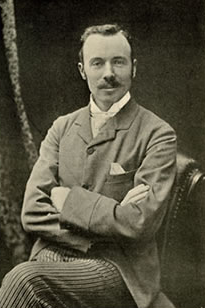 Decouverte: Charges comme un plum-pouding